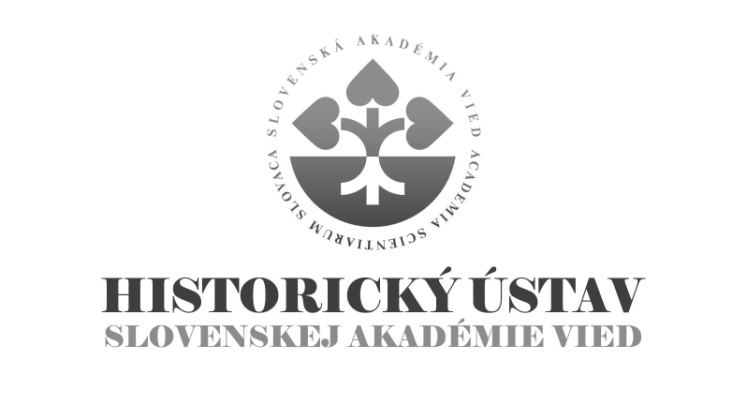 Témy doktorandského štúdiaexternej vzdelávacej inštitúciev akademickom roku 2016/2017Študijný odbor – 2.1.8 – všeobecné dejinyInterné doktorandské štúdium:1. Slovenská menšina v kráľovskej Juhoslávii. Vnútorné a zahraničnopolitické aspekty (1918 – 1941).(Slovak minority in the kingdom of Yugoslavia: internal and foreign political aspects 1918 – 1941).školiteľka/tutor: PhDr. Bohumila Ferenčuhová, DrSc. 2. Politické hranice a vedomostné transfery v polovici 20. storočia. (Political borders and knowledge transfers in the middle of the 20th century).školiteľka/tutor: Marína Zavacká, PhD.3. Kontinuity a diskontinuity sociálnych praxí v 70. až 90. rokoch 20. storočia.(Continuities and discontinuities of social practices in 1970s – 1990s).školiteľka/tutor: Marína Zavacká, PhD.4. Helsinský proces a Československo (cesta k Záverečnému helsinskému aktu v auguste 1975).(Helsinki process and Czechoslovakia:the road to the Helsinki Final Act in August 1975).školiteľka/tutor: PhDr. Edita Ivaničková, CSc.5. Maďarská (1956) a československá (1968) kríza sovietskeho bloku v medzinárodných reláciách studenej vojny – komparácia.(Hungarian (1956) and Czechoslovak (1968) Soviet block crises in the international relations of the Cold War – comparison).školiteľka/tutor: PhDr. Edita Ivaničková, CSc.6. Terorizmus v západnej Európe a jeho dôsledky na vývoj demokracie v 70. rokoch 20. storočia. (Terrorism in Western Europe and its consequences for the democracy development in the 1970ties).školiteľka/tutor: PhDr. Edita Ivaničková, CSc.Externé doktorandské štúdium:1. Historicko-právne súvislosti Helsinského procesu. (Historic – legal connectivity of the Helsinki process).školiteľ/tutor: PhDr. Slavomír Michálek, DrSc.2. Terorizmus v západnej Európe a jeho dôsledky na vývoj demokracie v 70. rokoch 20. storočia. (Terrorism in Western Europe and its consequences for the democracy development in the 1970ties).školiteľka/tutor: PhDr. Edita Ivaničková, CSc.							PhDr. Slavomír Michálek, DrSc.								riaditeľ